T.C. NECMETTİN ERBAKAN ÜNİVERSİTESİHAVACILIK VE UZAY BİLİMLERİ FAKÜLTESİÖĞRENCİ STAJ DEĞERLENDİRME FORMU(Önyüz)STAJYER ÖĞRENCİ BİLGİLERİKURUM/KURULUŞ DEĞERLENDİRMESİÖĞRENCİ STAJ DEĞERLENDİRME FORMUBÖLÜM STAJ KOMİSYONUADI - SOYADIFOTOĞRAFBÖLÜMÜFOTOĞRAFKİMLİK NUMARASIFOTOĞRAFSTAJ BAŞLAMA TARİHİFOTOĞRAFSTAJ BİTİŞ TARİHİFOTOĞRAFİŞ GÜNÜ SAYISIGünlük Çalışma Saati:   8       10        12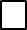 FOTOĞRAFÇok Zayıf(1)Zayıf(2)Orta(3)Orta(3)İyi(4)Çok İyi(5)ÇALIŞMA VE GAYRET İŞİ ZAMANINDA VE TAM OLARAK YAPMADİSİPLİN VE KURALLARA UYMAMESLEKİ BİLGİ MESLEKİ BECERİKURUM/KURULUŞ DEĞERLENDİRME NOT ORTALAMASI*: (a+b+c+ç+d)/5 = …………..*Öğrencinin stajının Başarılı sayılabilmesi için “Kurum/Kuruluş Değerlendirme Not Ortalaması”nın en az 3 ve üstü olması gereklidir.KURUM/KURULUŞ DEĞERLENDİRME NOT ORTALAMASI*: (a+b+c+ç+d)/5 = …………..*Öğrencinin stajının Başarılı sayılabilmesi için “Kurum/Kuruluş Değerlendirme Not Ortalaması”nın en az 3 ve üstü olması gereklidir.KURUM/KURULUŞ DEĞERLENDİRME NOT ORTALAMASI*: (a+b+c+ç+d)/5 = …………..*Öğrencinin stajının Başarılı sayılabilmesi için “Kurum/Kuruluş Değerlendirme Not Ortalaması”nın en az 3 ve üstü olması gereklidir.KURUM/KURULUŞ DEĞERLENDİRME NOT ORTALAMASI*: (a+b+c+ç+d)/5 = …………..*Öğrencinin stajının Başarılı sayılabilmesi için “Kurum/Kuruluş Değerlendirme Not Ortalaması”nın en az 3 ve üstü olması gereklidir.KURUM/KURULUŞ DEĞERLENDİRME NOT ORTALAMASI*: (a+b+c+ç+d)/5 = …………..*Öğrencinin stajının Başarılı sayılabilmesi için “Kurum/Kuruluş Değerlendirme Not Ortalaması”nın en az 3 ve üstü olması gereklidir.KURUM/KURULUŞ DEĞERLENDİRME NOT ORTALAMASI*: (a+b+c+ç+d)/5 = …………..*Öğrencinin stajının Başarılı sayılabilmesi için “Kurum/Kuruluş Değerlendirme Not Ortalaması”nın en az 3 ve üstü olması gereklidir.KURUM/KURULUŞ DEĞERLENDİRME NOT ORTALAMASI*: (a+b+c+ç+d)/5 = …………..*Öğrencinin stajının Başarılı sayılabilmesi için “Kurum/Kuruluş Değerlendirme Not Ortalaması”nın en az 3 ve üstü olması gereklidir.GENEL DÜŞÜNCELER:...............................................................................................................................................................................................................................................................................................................................................................................................................................................................................................GENEL DÜŞÜNCELER:...............................................................................................................................................................................................................................................................................................................................................................................................................................................................................................GENEL DÜŞÜNCELER:...............................................................................................................................................................................................................................................................................................................................................................................................................................................................................................GENEL DÜŞÜNCELER:...............................................................................................................................................................................................................................................................................................................................................................................................................................................................................................GENEL DÜŞÜNCELER:...............................................................................................................................................................................................................................................................................................................................................................................................................................................................................................GENEL DÜŞÜNCELER:...............................................................................................................................................................................................................................................................................................................................................................................................................................................................................................GENEL DÜŞÜNCELER:...............................................................................................................................................................................................................................................................................................................................................................................................................................................................................................KURUM / KURULUŞ ADI: KURUM / KURULUŞ ADI: KURUM / KURULUŞ ADI: KURUM / KURULUŞ ADI: KURUM / KURULUŞ ADI: KURUM / KURULUŞ ADI: KURUM / KURULUŞ ADI: İŞ YERİ SORUMLUSUNUN ADI – SOYADI:UNVANI:İŞ YERİ SORUMLUSUNUN ADI – SOYADI:UNVANI:İŞ YERİ SORUMLUSUNUN ADI – SOYADI:UNVANI:İŞ YERİ SORUMLUSUNUN ADI – SOYADI:UNVANI:İŞ YERİ SORUMLUSUNUN ADI – SOYADI:UNVANI:İŞ YERİ SORUMLUSUNUN ADI – SOYADI:UNVANI:İŞ YERİ SORUMLUSUNUN ADI – SOYADI:UNVANI:NOT: Bu bölüm staj yapılan kurum/kuruluş tarafından doldurulacaktır.NOT: Bu bölüm staj yapılan kurum/kuruluş tarafından doldurulacaktır.NOT: Bu bölüm staj yapılan kurum/kuruluş tarafından doldurulacaktır.NOT: Bu bölüm staj yapılan kurum/kuruluş tarafından doldurulacaktır.ONAY(Tarih, Mühür ve İmza)ONAY(Tarih, Mühür ve İmza)ONAY(Tarih, Mühür ve İmza)Çok Zayıf(1)Zayıf(2)Zayıf(2)Orta(3)İyi(4)Çok İyi (5)STAJ DEFTERİSTAJ DEFTERİSTAJ DEFTERİSÖZLÜ SUNUMSÖZLÜ SUNUMSÖZLÜ SUNUMKABUL EDİLMESİ ÖNERİLEN İŞ GÜNÜ SAYISI: ……………KABUL EDİLMESİ ÖNERİLEN İŞ GÜNÜ SAYISI: ……………KABUL EDİLMESİ ÖNERİLEN İŞ GÜNÜ SAYISI: ……………KABUL EDİLMESİ ÖNERİLEN İŞ GÜNÜ SAYISI: ……………KABUL EDİLMESİ ÖNERİLEN İŞ GÜNÜ SAYISI: ……………KABUL EDİLMESİ ÖNERİLEN İŞ GÜNÜ SAYISI: ……………KABUL EDİLMESİ ÖNERİLEN İŞ GÜNÜ SAYISI: ……………KABUL EDİLMESİ ÖNERİLEN İŞ GÜNÜ SAYISI: ……………KABUL EDİLMESİ ÖNERİLEN İŞ GÜNÜ SAYISI: ……………STAJ DEĞERLENDİRME NOT ORTALAMASI* (e+f)/2= …………..* Öğrencinin stajının değerlendirmeye alınması için “Bölüm Staj Değerlendirme Not Ortalaması”nın en az 3  olması gereklidir.STAJ DEĞERLENDİRME NOT ORTALAMASI* (e+f)/2= …………..* Öğrencinin stajının değerlendirmeye alınması için “Bölüm Staj Değerlendirme Not Ortalaması”nın en az 3  olması gereklidir.STAJ DEĞERLENDİRME NOT ORTALAMASI* (e+f)/2= …………..* Öğrencinin stajının değerlendirmeye alınması için “Bölüm Staj Değerlendirme Not Ortalaması”nın en az 3  olması gereklidir.STAJ DEĞERLENDİRME NOT ORTALAMASI* (e+f)/2= …………..* Öğrencinin stajının değerlendirmeye alınması için “Bölüm Staj Değerlendirme Not Ortalaması”nın en az 3  olması gereklidir.STAJ DEĞERLENDİRME NOT ORTALAMASI* (e+f)/2= …………..* Öğrencinin stajının değerlendirmeye alınması için “Bölüm Staj Değerlendirme Not Ortalaması”nın en az 3  olması gereklidir.STAJ DEĞERLENDİRME NOT ORTALAMASI* (e+f)/2= …………..* Öğrencinin stajının değerlendirmeye alınması için “Bölüm Staj Değerlendirme Not Ortalaması”nın en az 3  olması gereklidir.STAJ DEĞERLENDİRME NOT ORTALAMASI* (e+f)/2= …………..* Öğrencinin stajının değerlendirmeye alınması için “Bölüm Staj Değerlendirme Not Ortalaması”nın en az 3  olması gereklidir.STAJ DEĞERLENDİRME NOT ORTALAMASI* (e+f)/2= …………..* Öğrencinin stajının değerlendirmeye alınması için “Bölüm Staj Değerlendirme Not Ortalaması”nın en az 3  olması gereklidir.STAJ DEĞERLENDİRME NOT ORTALAMASI* (e+f)/2= …………..* Öğrencinin stajının değerlendirmeye alınması için “Bölüm Staj Değerlendirme Not Ortalaması”nın en az 3  olması gereklidir.DEĞERLENDİRME SONUCUDEĞERLENDİRME SONUCUKABULKABUL:::::DEĞERLENDİRME SONUCUDEĞERLENDİRME SONUCUREDRED:::::DEĞERLENDİRME SONUCUDEĞERLENDİRME SONUCUKISMİ KABULKISMİ KABUL: : Kabul edilen gün:……..Kabul edilen gün:……..Kabul edilen gün:……..GEREKÇE (Kısmen Kabul veya Başarısız Sayılması Önerisi Durumunda Doldurulur):……………………………………………………………………………………………………………………………………………………………………………………………………………………………………………………………………………………………………………………………………………………………………………………………………………………………………………………………………GEREKÇE (Kısmen Kabul veya Başarısız Sayılması Önerisi Durumunda Doldurulur):……………………………………………………………………………………………………………………………………………………………………………………………………………………………………………………………………………………………………………………………………………………………………………………………………………………………………………………………………GEREKÇE (Kısmen Kabul veya Başarısız Sayılması Önerisi Durumunda Doldurulur):……………………………………………………………………………………………………………………………………………………………………………………………………………………………………………………………………………………………………………………………………………………………………………………………………………………………………………………………………GEREKÇE (Kısmen Kabul veya Başarısız Sayılması Önerisi Durumunda Doldurulur):……………………………………………………………………………………………………………………………………………………………………………………………………………………………………………………………………………………………………………………………………………………………………………………………………………………………………………………………………GEREKÇE (Kısmen Kabul veya Başarısız Sayılması Önerisi Durumunda Doldurulur):……………………………………………………………………………………………………………………………………………………………………………………………………………………………………………………………………………………………………………………………………………………………………………………………………………………………………………………………………GEREKÇE (Kısmen Kabul veya Başarısız Sayılması Önerisi Durumunda Doldurulur):……………………………………………………………………………………………………………………………………………………………………………………………………………………………………………………………………………………………………………………………………………………………………………………………………………………………………………………………………GEREKÇE (Kısmen Kabul veya Başarısız Sayılması Önerisi Durumunda Doldurulur):……………………………………………………………………………………………………………………………………………………………………………………………………………………………………………………………………………………………………………………………………………………………………………………………………………………………………………………………………GEREKÇE (Kısmen Kabul veya Başarısız Sayılması Önerisi Durumunda Doldurulur):……………………………………………………………………………………………………………………………………………………………………………………………………………………………………………………………………………………………………………………………………………………………………………………………………………………………………………………………………GEREKÇE (Kısmen Kabul veya Başarısız Sayılması Önerisi Durumunda Doldurulur):……………………………………………………………………………………………………………………………………………………………………………………………………………………………………………………………………………………………………………………………………………………………………………………………………………………………………………………………………STAJDEĞERLENDİRME KOMİSYONUBAŞKANI…../…../20….ONAYSTAJ DEĞERLENDİRME KOMİSYONU ÜYESİ…../…../20….ONAYSTAJ DEĞERLENDİRME KOMİSYONU ÜYESİ…../…../20….ONAYSTAJ DEĞERLENDİRME KOMİSYONU ÜYESİ…../…../20….ONAYSTAJ DEĞERLENDİRME KOMİSYONU ÜYESİ…../…../20….ONAYSTAJ DEĞERLENDİRME KOMİSYONU ÜYESİ…../…../20….ONAYSTAJ DEĞERLENDİRME KOMİSYONU ÜYESİ…../…../20….ONAYSTAJ DEĞERLENDİRME KOMİSYONU ÜYESİ…../…../20….ONAYSTAJ DEĞERLENDİRME KOMİSYONU ÜYESİ…../…../20….ONAYNOT: Bu bölüm Havacılık ve Uzay Bilimleri Fakültesi Bölüm Staj Değerlendirme Komisyonu tarafından doldurulacaktır.NOT: Bu bölüm Havacılık ve Uzay Bilimleri Fakültesi Bölüm Staj Değerlendirme Komisyonu tarafından doldurulacaktır.NOT: Bu bölüm Havacılık ve Uzay Bilimleri Fakültesi Bölüm Staj Değerlendirme Komisyonu tarafından doldurulacaktır.NOT: Bu bölüm Havacılık ve Uzay Bilimleri Fakültesi Bölüm Staj Değerlendirme Komisyonu tarafından doldurulacaktır.NOT: Bu bölüm Havacılık ve Uzay Bilimleri Fakültesi Bölüm Staj Değerlendirme Komisyonu tarafından doldurulacaktır.NOT: Bu bölüm Havacılık ve Uzay Bilimleri Fakültesi Bölüm Staj Değerlendirme Komisyonu tarafından doldurulacaktır.NOT: Bu bölüm Havacılık ve Uzay Bilimleri Fakültesi Bölüm Staj Değerlendirme Komisyonu tarafından doldurulacaktır.NOT: Bu bölüm Havacılık ve Uzay Bilimleri Fakültesi Bölüm Staj Değerlendirme Komisyonu tarafından doldurulacaktır.NOT: Bu bölüm Havacılık ve Uzay Bilimleri Fakültesi Bölüm Staj Değerlendirme Komisyonu tarafından doldurulacaktır.